The Punchbowl InnOkewood hillChristmas Menu 2023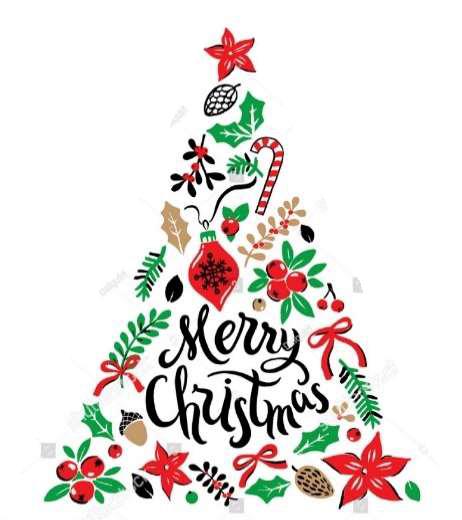 2 Courses £30.00 | 3 Courses £35.00StartersCeleriac Soup with Truffle Oil & Croutons with Fresh Baked Bread Green Vegetable Gyoza with Spicy Soy Sauce (V)Chicken Liver and Cognac Pate with Orange & Red Onion Chutney and Melba Toast Cauliflower, Broccoli, Potato & Mozzarella Cakes with Florentine Sauce (V) Smoked Salmon & Prawns Brown Bread, Dill Cream and Lemon DressingMainsRoast Turkey or Roast Short Rib of Beef with Roasted Potatoes, Vegetables, Yorkshire Pudding, Stuffing and Gravy, Chipolata Pigs In Blankets.Roast Chicken Breast stuffed with Mozzarella Pesto, wrapped in Parma Ham, New Potatoes, Broccoli, Mushroom & White Wine SauceRoasted Mediterranean Vegetable Linguine with Basil & Tomatoes, topped with Vegetarian Parmesan (V) Pan Fried Salmon Fillet served on a Saffron & Wild Mushroom RisottoDessertsTraditional Christmas Pudding with Cream or Custard (V) Chocolate Mousse with Vanilla Ice Cream (V)Sticky Banoffee Pudding with Christmas Pudding Ice Cream (V) Champagne, Lemon or Raspberry Sorbet (V)Speciality English Cheeseboard with Biscuits, Celery and Grapes***Coffee And Mints (V) ( V ) - VegetarianPlease note that all bookings are subject to a 50% non-refundable deposit to secure your booking.Pre-ordering is advised for all bookings over 6 people and will be subject to a 10% service charge.All prices include VAT at the current rate.We are now taking Christmas bookings for our sister pub, The White Hart, Cranleigh, with the Stables restaurant.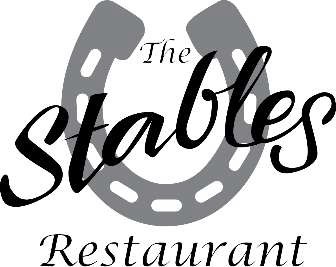 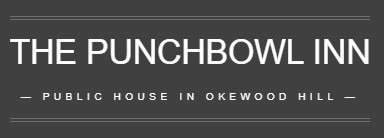 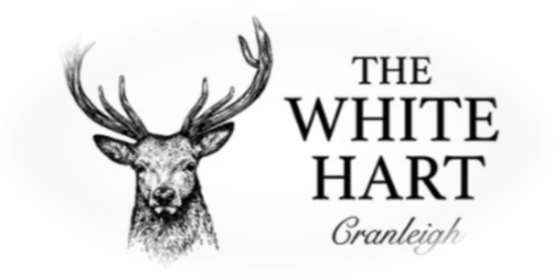 01483 275566whitehartstables@gmail.com01306 6272049punchbowlinnokewoodhill@gmail.com01483 275566whitehartstables@gmail.comBOOKING FORMBOOKING FORMBOOKING FORMBOOKING FORMBOOKING FORMBOOKING FORMBOOKING FORMChosen VenueParty NameContact TelEmailNumber of GuestsDateTimeSTARTERSSTARTERSSTARTERSSTARTERSTotal:Total:Total:Celeriac SoupCeleriac SoupVegetable GyozasVegetable GyozasChicken Liver & Cognac PateChicken Liver & Cognac PateCauliflower & Mozzarella CakesCauliflower & Mozzarella CakesSmoked Salmon & PrawnsSmoked Salmon & PrawnsMAINSMAINSRoast TurkeyRoast TurkeyRoast BeefRoast BeefChicken BreastChicken BreastPan Fried Salmon FilletPan Fried Salmon FilletVegetable LinguineVegetable LinguineDESSERTSDESSERTSTraditional Christmas PuddingTraditional Christmas PuddingSticky Banoffee PuddingSticky Banoffee PuddingChocolate MousseChocolate MousseChampagne, Lemon or RaspberrySorbet (please indicate choice)Champagne, Lemon or RaspberrySorbet (please indicate choice)Speciality CheeseboardSpeciality Cheeseboard